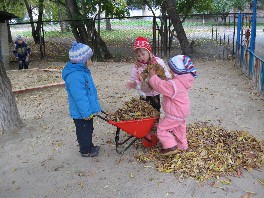 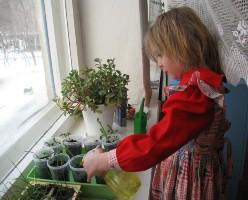 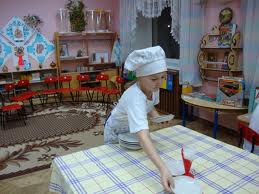 Труд детей в детском саду многообразен. Это позволяет поддерживать у них интерес к деятельности, осуществлять их всестороннее образование и воспитание.Различают четыре основных вида детского труда: самообслуживание, хозяйственно-бытовой труд, труд в природе и ручной труд. Удельный вес отдельных видов труда на разных возрастных этапах не одинаков. Каждый из них обладает определенными возможностями для решения воспитательных задач.Самообслуживание направлено на уход за собой (умывание, раздевание, одевание, уборка постели, подготовка рабочего места и т. п.). Воспитательное значение этого вида трудовой деятельности заключено прежде всего в ее жизненной необходимости. В силу ежедневной повторяемости действий навыки самообслуживания прочно усваиваются детьми; самообслуживание начинает осознаваться как обязанность.В младшем дошкольном возрасте самообслуживание связано с определенными трудностями (недостаточное развитие мускулатуры пальцев, сложность усвоения последовательности действий, неумение их планировать, легкая отвлекаемость), что тормозит процесс формирования навыков, порой вызывает у ребенка нежелание выполнять необходимые действия. Однако уже у этих детей воспитатель начинает развивать умения обслуживать себя, добиваясь аккуратности и тщательности выполнения необходимых действий, самостоятельности, формирует привычку к чистоте и опрятности. Все это требует от него терпения, настойчивости и доброжелательности, поддержки малышей в их порой тщетных усилиях. В среднем дошкольном возрасте усложнение воспитательных задач выражается в повышении требований к качеству действий, к организованному поведению в процессе ухода за собой, к времени, затрачиваемому на это. Воспитатель формирует у детей приемы взаимопомощи, учит их, как обратиться за помощью к товарищу, как ее оказывать, поблагодарить за услугу.В старшем дошкольном возрасте приобретаются новые навыки самообслуживания: уборка постели, уход за волосами, обувью. Процессы, связанные с ним, используются для решения более сложных воспитательных задач: формирования у детей привычки к опрятности и чистоте, навыков поведения в окружении сверстников. Хозяйственно-бытовой труд дошкольников необходим в повседневной жизни детского сада, хотя его результаты по сравнению с другими видами их трудовой деятельности и не столь заметны. Этот труд направлен ни поддержание чистоты и порядка в помещении и на участке, помощь взрослым при организации режимных процессов. В младшем дошкольном возрасте воспитатель формирует у детей элементарные хозяйственно-бытовые навыки: помогать накрывать на стол, приводить в порядок игрушки после игры и мыть их, собирать листья на участке, сметать снег со скамеек и т. д. В средней группе содержание хозяйственно-бытового труда значительно расширяется: дети полностью сервируют стол, готовят все необходимое для занятий, стирают кукольное белье, протирают стеллажи от пыли, подметают дорожки на участке и т. д. Особенность хозяйственно-бытового труда старших дошкольников состоит в умении самостоятельно организовать его: подобрать необходимый инвентарь, удобно его разместить, привести всё в порядок после работы. В процессе труда дети проявляют старательность, стремление к хорошему результату, доброжелательно относятся к сверстникам.Труд в природе предусматривает участие детей в уходе за растениями, выращивание растений в уголке природы, на огороде, в цветнике. Особое значение этот вид труда имеет для развития наблюдательности, воспитания бережного отношения ко всему живому, любви к родной природе. В младших группах дети с помощью взрослых  поливают и моют комнатные растения, сажают луковицы, сеют крупные семена, принимают участие в сборе урожая со своего огорода, подкармливают зимующих птиц. Руководя трудом малышей, воспитатель называет растения, их части, производимые в труде действия; это расширяет детский словарь, активизирует его.В средней группе труд усложняется. Дети сами поливают растения, учатся определять потребность во влаге, выращивают овощи (сеют семена, поливают грядки, собирают урожай). Дети начинают осознавать зависимость роста и развития растений,  свою ответственность за них. Для старшей группы в уголке природы помещаются растения, требующие более сложных приемов ухода, в огороде высаживаются различные виды овощей с разным сроком вегетации, что позволяет сделать труд более систематическим. Увеличивается и объем детского труда. Дошкольники опрыскивают растения из пульверизатора, сметают щеточкой пыль с ворсистых листьев, рыхлят землю. В подготовительной группе в процессе труда в природе дети учатся устанавливать связи между отдельными явлениями, обнаруживать закономерности. Дети узнают приемы размножения растений путем черенкования, выращивания рассады с последующей пересадкой в грунт. У детей повышается ответственность за состояние природного уголка, огорода и цветника. Сбор урожая, цветов доставляет им большую радость. Ручной труд — изготовление предметов из разнообразных материалов: картона, бумаги, дерева, природного материала (шишек, желудей, соломы, коры, кукурузных початков, косточек персика), бросового материала (катушек, коробок) с использованием меха, перьев, обрезков ткани и т, п. — осуществляется в старших группах детского сада. Все это оказывает большое воспитательное влияние на детей, формирует их эстетические чувства и нравственно-волевые качества.Труд детей дошкольного возраста в детском саду организуется в трех основных формах: в форме поручений, дежурств, коллективной трудовой деятельности.Поручения — это задания, которые воспитатель эпизодически дает одному или нескольким детям, учитывая их возрастные и индивидуальные особенности, наличие опыта, а также воспитательные задачи. Поручения могут быть кратковременными или длительными, индивидуальными или общими, простыми (содержащими в себе одно несложное конкретное действие) или более сложными, включающими в себя целую цепь последовательных действий.В младших группах поручения индивидуальны, конкретны и просты, содержат в себе одно-два действия (разложить ложки на столе, принести лейку, снять с куклы платье для стирки и, т. д.). Такие элементарные задания включают детей в деятельность, направленную на пользу коллектива, в условиях, когда они еще не могут организовать труд по собственному побуждению.В средней группе педагог имеет возможность давать поручения сразу нескольким дошкольникам, хотя каждому из них определяется конкретное дело. Таким образом, в труде все чаще начинают принимать участие одновременно несколько детей, что дает возможность чаще и более систематично включать их в полезную работу.В старшей группе индивидуальные поручения организуются в тех видах труда, в которых у детей недостаточно развиты умения, или тогда, когда их обучают новым умениям. Индивидуальные поручения даются также детям, нуждающимся в дополнительном обучении или особо тщательном контроле, т. е. при необходимости индивидуализировать методы воздействия. Большинство поручений, уже имевших место в средней группе, становятся групповыми, объединяющими от 2 до 5—6 участников, т. е. принимают коллективный характер. Воспитатель поручает детям вместе убрать полки с игрушками, подклеить коробки для дидактических игр, вымыть строительный материал и др. Дежурства - форма организации труда детей, предполагающая обязательное выполнение ребенком работы, направленной на обслуживание коллектива. Дети поочередно включаются в разные виды дежурств, что обеспечивает систематичность их участия в труде. Назначение и смена дежурных происходят ежедневно. Дежурства вводятся постепенно. В младшей группе в процессе выполнения поручений дети приобрели навыки, необходимые для накрывания на стол, стали более самостоятельны при выполнении работы. Это позволяет в средней группе в середине года ввести дежурства по столовой. Ежедневно за каждым столом работает один дежурный. Воспитатель учит ребенка соблюдать последовательность в работе, контролирует его, приходит на помощь, учитывая его индивидуальные особенности. В старших группах вводится дежурство по уголку природы и по подготовке к занятиям. Воспитатель назначает 2—3 дежурных (в зависимости от объема работы) и сам распределяет между ними работу, приходит им на помощь, учит детей доводить дело до конца, убирать использованное оборудование. Таким образом,  необходимо отметить  разнообразие видов детского труда в ДОУ: самообслуживание, хозяйственно-бытовой труд, труд в природе и ручной труд. Удельный вес отдельных видов труда на разных возрастных этапах не одинаков. Каждый из них обладает определенными возможностями для решения воспитательных задач. Это позволяет поддерживать у детей  интерес к  трудовой деятельности и осуществляет их всестороннее развитие. 


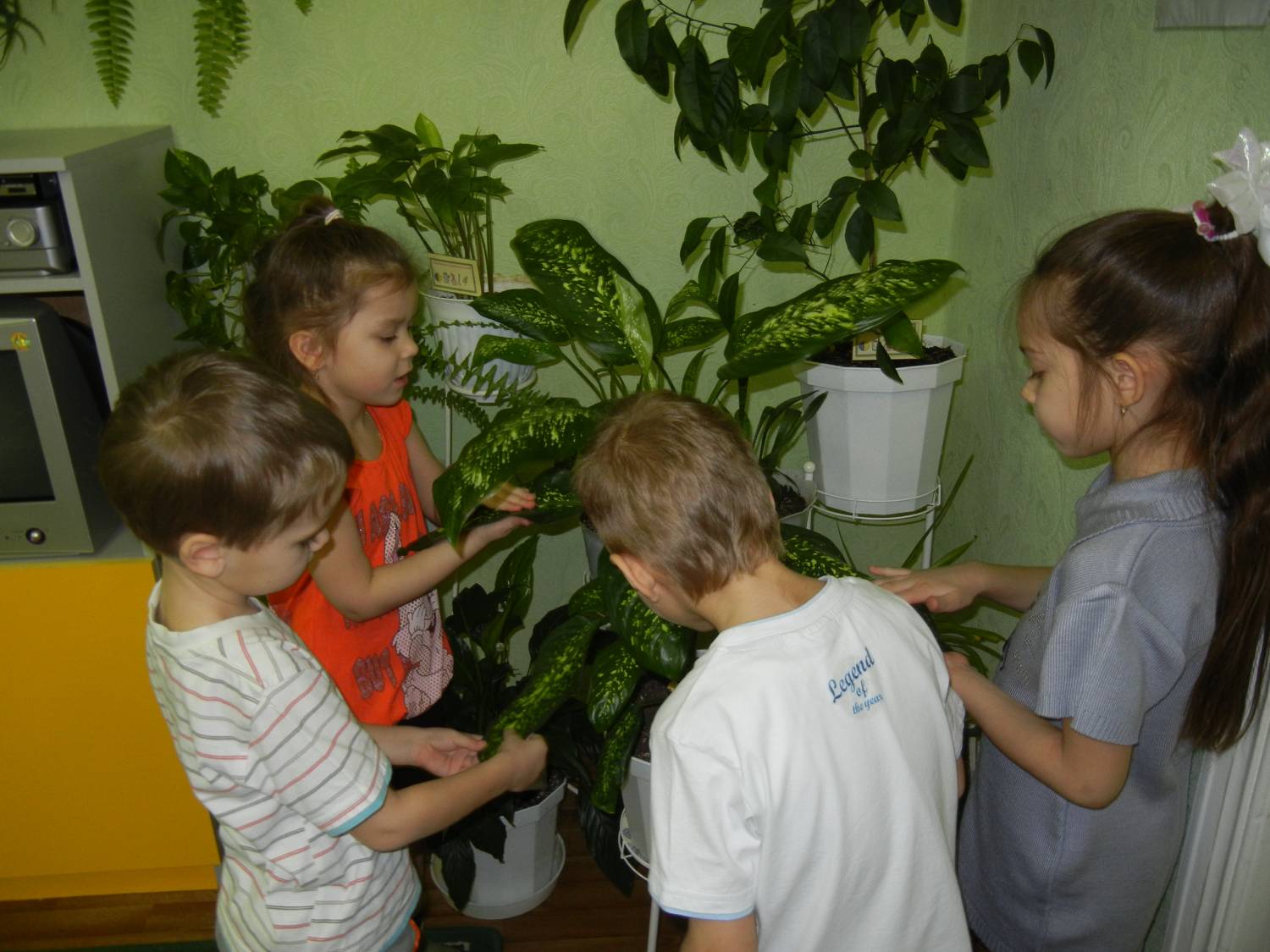 